PORTUGUÊSAluno sofisticado,Enquanto cumprimos este tempo de quarentena em casa, nos encontraremos por meio deste canal. Nele, revisaremos o conteúdo estudado durante o bimestre e ampliaremos nosso repertório cultural por meio de livros digitais, vídeos-aulas, filmes e documentários, os quais serão postados semanalmente no Clip escola.Intercedo para que logo tudo isso passe e possamos voltar aos nossos encontros presenciais! Já estou com saudades...Bora revisar!Conteúdos revisados nesta atividade:Leitura e interpretação de texto;Emprego de maiúsculas e minúsculas;Frases (Classificação);Uso do dicionário; Tipos de linguagem.Leia o conto, de Beatriz Vichessi:Casa de Vô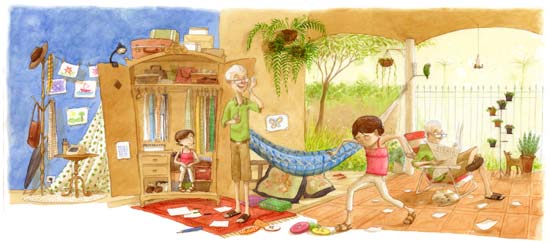 Todo avô toma remédio, usa dentadura e tira soneca depois do almoço. O meu, não. 
Não toma pílula nem xarope. E, à tarde, fica acordado, brincando comigo. Dentadura? Isso o senhor Eusébio usa. Mas, de resto, é diferente.Minha avó também não é igual as outras. Enquanto toda avó borda e faz bolo de chocolate, ela só costura para fazer remendos nas roupas e só cozinha no fim de semana. E quase nunca está em casa. De calça comprida (enquanto todas as avós do mundo usam saia), sai cedinho para trabalhar e nos deixa sozinhos.Daí, o guarda-roupa dela vira elevador. Basta eu entrar e me sentar nas caixas de sapatos para vovô encostar as portas e, como ascensorista, anunciar:- Primeiro andar! Roupas e bonecas. Segundo andar! Balas de goma, móveis e crianças perdidas...A parede da sala é transformada em galeria de arte com pinturas emolduradas em fita crepe e, o tapete, em tablado de exposição de botões raros, que jamais combinariam com qualquer roupa normal.Ao cair da tarde, na garagem vazia, enquanto o papagaio e os cachorros conversam misturando latidos, uivos e risadas, ele espalha alguns pedacinhos de papel pelo chão. É a brincadeira do Pisei. - Hã? Como assim? Pergunto. Essa é nova.Vovô explica sua invenção:- Memorize onde estão os papéis. Feche os olhos e comece a caminhar. Tente pisar em cima deles. Pode ir perguntando "Pisei?" para facilitar. Ganha o jogo quem pisar em mais pedaços.Eu começo.- Pisei? Pergunto, dando o primeiro passo, apertando os olhos.- Não!- Pisei? Insisto mais uma vez, depois de caminhar um tiquinho.- Não!Ouço um barulho de chaves. Vovó chega, cansada, do trabalho. Diz "Oi". Sei que é para mim, mas não posso abrir os olhos para responder. É quebra de regra.- Tudo bem, vó? Quer brincar de Pisei? Convido.- Agora, não, minha riqueza. Vovó vai descansar.Vovô continua a me guiar, já sentado na cadeira de praia, lendo o jornal. Não vi, mas escutei o barulho dela sendo armada e das folhas nas mãos dele.Sigo.- Pisei?- Pisei?- Pisei?E nada.Sinto meus pés tropeçarem em algo. Abro os olhos. Vovô, a minha frente, de braços abertos, pronto para um abraço de vitória.- Mas eu não pisei em nenhum papelzinho, vô, digo, meio desanimada, mas já engalfinhada e feliz, nos braços dele.- O vento foi levando tudo para o cantinho do portão, ele explica, sorrindo.- E por que o senhor não me avisou? A gente poderia ter colado os pedacinhos no chão e recomeçado...- Porque eu queria que a brincadeira terminasse com você perto de mim.(Adaptado de VICHESSI, Beatriz. Revista Nova Escola, abril de 2009.)QUESTÃO 01Segundo o texto:O que faz do avô, um dos protagonistas da história, uma pessoa especial, diferente das outras da sua idade? O que, segundo o texto, pode ser entendida como a única característica comum entre o avô da menina e os outros avôs? No texto, quais palavras ou expressões nos revelam ser a criança, um dos personagens da narrativa, uma menina e não um menino? Avô e neta habitam por muitas vezes o mundo da imaginação, aquele em que tudo o que não é possível no mundo real, torna-se possível. Retire do texto um fragmento que represente muito bem essa passagem do mundo real para o mundo imaginário. QUESTÃO 02Você aprendeu que as palavras de nossa língua são formadas a partir da combinação de 26 letras que constituem o nosso alfabeto. Aprendeu também uma série de regrinhas que lhe ajudarão a usar letras maiúsculas e minúsculas corretamente. Desse modo, justifique o emprego das letras maiúsculas nos casos a seguir:“Todo avô toma remédio, usa dentadura e tira soneca depois do almoço.”“Dentadura? Isso o senhor Eusébio usa. QUESTÃO 03A frase é uma palavra ou conjunto de palavras que, reunidas, possuem sentido completo. Nesse sentido, classifique as frases abaixo quanto ao sentido:“- Memorize onde estão os papéis. Feche os olhos e comece a caminhar”. “- Primeiro andar!” “- Tudo bem, vó?” “- Memorize onde estão os papéis.” QUESTÃO 04Classifique as frases abaixo em nominal ou verbal:“Todo avô toma remédio.” “Balas	 de goma, móveis e crianças perdidas...”. “Ao cair da tarde, na garagem vazia.” “Sinto meus pés tropeçarem em algo.” QUESTÃO 05Com o auxílio do dicionário, procure o significado das palavras a seguir, escolhendo o mais adequado ao texto:ascensorista: engalfinhada:Leia esta anedota:De manhã, o pai bate na porta do quarto do filho:- Acorda, meu filho. Acorda, que está na hora de você ir para o colégio.Lá de dentro, estremunhando, o filho respondeu:- Pai, eu hoje não vou ao colégio. E não vou por três razões: primeiro, porque eu estou morto de sono; segundo, porque eu detesto aquele colégio; terceiro, porque eu não aguento mais aqueles meninos.E o pai respondeu lá de fora:- Você tem que ir. E tem que ir, exatamente, por três razões: primeiro, porque você tem um dever a cumprir; segundo, porque você já tem 45 anos; terceiro, porque você é o diretor do colégio.   (Anedotinhas do Pasquim. Rio de Janeiro: Codecri, 1981. P.8.)QUESTÃO 06Durante a leitura da anedota, o leitor é levado a compreendê-la de determinada forma, até ter uma surpresa. Nesse contexto, é correto afirmar que:O humor da anedota está no fato de ter o autor revelado, logo no início da história, a idade do filho.O humor da anedota está no fato de ter o leitor compreendido, logo no início da história, ser o filho um adulto.O humor da história está no fato de ter o autor guardado para o último parágrafo uma surpresa: a idade do filho.O humor da história foi um pouco prejudicado pela sequenciação numérica presente no texto. A surpresa, revelada ao leitor no último parágrafo, é dispensável ao sentido do texto, ou seja, nada acrescenta de importante a ele.QUESTÃO 07Observe o emprego do termo destacado neste fragmento: “... Lá de dentro, estremunhando, o filho respondeu...”. Sobre o contexto e o sentido adquirido pela palavra no texto, é correto afirmar:A palavra destacada significa despertar vagarosamente, depois de uma agradável noite de sono.A palavra destacada significa despertar de súbito, assustado, ainda tonto de sono.A palavra destacada significa permanecer em estado de sono profundo.A palavra destacada significa despertar cheio de alegria e entusiasmo.A palavra destacada significa despertar rapidamente e logo voltar a dormir.QUESTÃO 08Releia este trecho: “... E não vou por três razões: primeiro, porque eu estou morto de sono...”. Sobre a palavra destacada é correto afirmar:A palavra destacada expressa ideia de explicação, esclarecimento.A palavra destacada expressa ideia de contrariedade, oposição.A palavra destacada expressa ideia de soma, adição.A palavra destacada expressa ideia de conclusão.A palavra destacada expressa ideia de alternância, escolha.QUESTÃO 09Sobre o texto e a forma de linguagem que o autor escolheu para produzi-lo, é correto afirmar: Por meio da linguagem não verbal, o autor utilizou-se apenas de códigos visuais, sonoros, e gestuais.Por meio da linguagem não verbal, o autor utilizou-se apenas de palavras.Por meio da linguagem verbal, o autor utilizou-se apenas de palavras.Por meio da linguagem mista, o autor utilizou-se da palavra e da imagem.Por meio da linguagem mista, o autor utilizou-se apenas de palavras.QUESTÃO 10Use (FV) para frases verbais e (FN) para frases nominais. (      ) O pai bate na porta do quarto do filho(      ) Lá de dentro(      ) Pai, eu hoje não vou ao colégio.(      ) exatamente, por três razões:REDAÇÃOLeia o texto a seguir para responder às questões abaixo. Campinas do Sul, 29 de Fevereiro de 2009.Assunto: computador entregue com estragos aparentesExmo(s). Senhor (es),No último dia 05 de Fevereiro, dirigi-me ao seu estabelecimento, situado na Rua do equívoco, nº 2, como endereçado, a fim de comprar um computador. Após escolher o modelo que me interessou, solicitei que a mercadoria fosse entregue na minha casa.         Para tanto, assinei a nota de encomenda e paguei a taxa para que fosse realizado o serviço. No dia 10 do mesmo mês, foi-me entregue o computador encomendado, no entanto, após ligar o aparelho na tomada constatei que o mesmo emitia mais de 8 apitos e não funcionava.Diante deste fato, recusei o computador e solicitei que me fosse enviado outro exemplar em excelente estado, o que faria jus ao valor já pago. Entretanto, até a presente data continuo à espera.O atraso na resolução do problema vem ocasionado vários transtornos ao meu cotidiano. Por este motivo, demando que outro computador de mesma marca e modelo seja entregue, sem falta, dentro de 3 dias úteis. Caso contrário, anularei a compra e exijo o dinheiro do pagamento de volta.Sem mais,João da Silva.Anexos: fotocópias da nota fiscal de compra e do recibo da taxa de entrega.Disponível em: https://www.google.com/amp/s/m.brasilescola.uol.com.br/amp/redacao/carta-reclamacao.htm.QUESTÃO 01Qual o motivo da reclamação da carta em questão? QUESTÃO 02Quem é o remetente da Carta? Como é possível saber? QUESTÃO 03A quem se destina a carta? Onde essa informação pode ser encontrada? QUESTÃO 04Retire do texto expressões respeitosas que o remetente usa para se dirigir ao (s) destinatário (s). QUESTÃO 05Qual a solução proposta pelo remetente? PROPOSTA DE PRODUÇÃO TEXTUALLeia o trecho da reportagem e siga as demais orientações. Escolas sem livros, sem quadra, sem aulasProfessores e especialistas denunciam quadro de precarização do ensino brasileiroPor Giovanna Romano, Diego Freire12 nov 2018, 11h41 – Publicado em 9 nov 2018, 22h46Quem se dispuser a sair à caça de livros doutrinários nas escolas públicas brasileiras terá um empecilho crucial, mas não exatamente uma surpresa: em 18,9% das unidades das redes estaduais de ensino fundamental e em 61,1% das municipais não há biblioteca (ou mesmo uma simples sala de leitura).Tais números, recentemente divulgados pelo Ministério da Educação, são espantosos — ou deveriam ser, em qualquer discussão sobre a qualidade da educação oferecida pelo governo. Quem se lembra, porém, de ter ouvido discursos inflamados ou visto posts nas redes sociais de parlamentares a respeito da escola sem livro, sem aula, sem instalações adequadas, sem quase nada?Tomem-se apenas as instituições de ensino fundamental comandadas pelos municípios, que em geral apresentam as maiores deficiências. Somente 28,6% delas possuem quadras de esportes, e o número de parquinhos chega a escassos 14,3%. Pouco mais da metade (52,6%) têm internet.[... ]Disponível em: https://www.google.com/amp/s/veja.abril.com.br/educacao/sem-livro-sem-biblioteca-sem-estrutura/amp/. Dentro do rol dos direitos humanos fundamentais encontra-se o direito à educação pública de qualidade, amparado por normas nacionais e internacionais. Trata-se de um direito fundamental, porque inclui um processo de desenvolvimento individual próprio à condição humana. Com base nas informações da reportagem acima, faça uma carta de reclamação destinada ao governo, exigindo o direito à educação pública de qualidade. Para tanto:Lembre-se de ser cordial e utilizar linguagem e expressões respeitosas;Siga a estrutura da carta, inserindo data, local, saudação inicial e final, bem como sua assinatura. Quanto aos parágrafos, siga a estrutura: Motivo da reclamação, justificativa e pedido da solução. Utilize a variedade padrão da língua portuguesa. INGLÊSQUESTÃO 01Fill in the gaps and complete the song lyrics with the Present Perfect Tense of the verbs listed below. (verbs may be used more than once) Listen to the song and check your answers.Preencha os espaços e complete a letra da canção com o Present Perfect (os verbos podem se repetir)Ouça a canção e confira suas respostas: https://www.youtube.com/watch?v=MoSn9_1NdEYBrighton in the RainI’ve never (1) _______ to Athens and I’ve never (2) _______ to Rome.I've only (3) _______ the Pyramids in picture books at home.I've never (4) _______ across the sea or (5) _______ inside a plane.I've always (6) _______ my holidays in Brighton in the rain.I've never (7) _______ foreign food or (8) _______ in a foreign bar.I've never (9) _______ a foreign girl or (10) _______ a foreign car.I've never (11) _______ to find my way in a country I don’t know.I've always (12) _______ just where I am and where I’ll never go.I've (13) _______ travel books by writers who have (14) _______ to Pakistan.I’ve (15) _______ people telling stories of adventures in Iran.I’ve (16) _______ TV documentaries about China and Brazil.But I've never (17) _______ abroad myself. It’s making me feel ill.I've (18) _______ several languages like Hindi and Malay.I've (19) _______ lots of useful sentences I’ve never (20) _______ able to say.The furthest place I’ve ever (21) _______ was to the Isle of Man, and that was full of tourists from Korea and Japan.Read the dialogue and answer.A: Have you ever eaten Japanese food?B: No, I have never eaten Japanese food. I have never eaten any foreign food yet.A: Come on!B: Yeah!QUESTÃO 02O diálogo entre as duas pessoas acima descreve uma pessoa que diz que já comeu comida japonesa.uma pessoa que diz que ainda não comeu comida japonesa, mas vai comer hoje.uma pessoa que diz que nunca comeu nenhum tipo de comida de fora do país.uma pessoa que diz que já comeu várias comidas estrangeiras, exceto a japonesa.uma pessoa que diz que a comida japonesa é a sua favorita.QUESTÃO 03Observe a pergunta abaixo. Qual das opções é a resposta correta para esta pergunta?“Have you ever lost money?”Yes, I have never done it.No, I haven’t gone there yet.No, I don’t like it anymore.Yes, I have never been there.Yes, I have already lost it in the bus.QUESTÃO 04Leia o comentário de uma pessoa sobre um filme que ela acabou de assistir e marque qual o gênero do filme.“I’ve just watched the film. I’m feeling so in love about it. The cast is the best ever. I really loved their performances, but the best scene was when he kissed the girl he loved. I like this kind of film, love stories make me dreaming about my own life.”Action.HorrorAdventure.Science FictionRomance. QUESTÃO 05Write (SP) for Simple Past, or (PP) for Present Perfect. I’ve lost my glasses. Have you seen them?	(	)I saw them yesterday at the car.	(	)Did you go to school last week?	(	)She’s watched this movie already. 	(	)We’ve lived in that house for ten years.	(	)I went to Josh’s party at his place last night.	(	)I’ve failed Math this semester. 	(	)I ate pizza at my birthday to celebrate it.	(	)You’ve never done something right.	(	)Where have you been all my life?	(	)ARTEQUESTÃO 01Atualmente em muitas cidades é comum ouvir música nas ruas, que pode ser tocava ao vivo ou reproduzida em um aparelho de som. Com base nos estudos sobre música nas ruas, escreva as diferenças entre:A música gravada.A música por reprodução mecânica.QUESTÃO 02As ruas geralmente são locais movimentados onde circulam grandes números de pessoas. Por conta disto, muitos músicos ou musicistas tocam nas ruas para que sejam vistos por diversas pessoas e tenham o seu trabalho reconhecido. Desta maneira, explique como os artistas conseguem ganhar dinheiro com este tipo de arte.QUESTÃO 03Escreva quais os nomes dos inventores do trio elétrico e explique de que maneira eles criaram este tipo de festa.QUESTÃO 04Explique quais são os tipos de materiais utilizados para construir tambores e escreva desde quando eles existem na sociedade.QUESTÃO 05Escreva com suas próprias palavras qual o diferencial do grande musicista Hermeto Pascal.Bedrivedrinkeatgohavehearkissknowlearnreadsailseespendstudywatch